Årsrapport2018
Vidsyn rådgivning as
Org. nr. 985 229 201 mvaSTYRETS BERETNING 2018Virksomhetens art og hvor den drives Virksomheten er lokalisert i Øvre Årdal. Selskapet driver rådgivning, prosjektledelse og undervisning innenfor strategisk ledelse, organisasjonsutvikling og ikt i offentlig sektor.StyreStyret har slik sammensetning:Jan Øhlckers, styreleder
Beate Ravn Øhlckers, medlem
Lars Ravn Øhlckers, medlem
Jonas Ravn Øhlckers, medlemOppdragOppdragsmengden i 2018 var god. Flere av oppdragene går over i 2019 (se: www.vidsyn.as) . Styret regner med nedgang i oppdragsmengden etterhvert, men venter likevel et resultat som vil gi rom for utbytte også for driftsåret 2019.Daglig ledelseSogn og Fjordane fylkeskommune Daglig leder i F1 Holding as (som eide fylkeskommunen sine aksjer i Fjord1 as) Selskapet endelig avviklet i 2018.Daglig leder i Sogn og Fjordane Holding as (som eier fylkeskommunen sine aksjer i Sogn og Fjordane Energi as)Prosessen med overføring av aksjene i SFE til kommunene i Sogn og Fjordane.Rådgivning Alarmsentralen i Sogn og Fjordane IKS og Bergen brannvesen Virtuell 110-sentral i FlorøInnovasjon NorgeVyssen Norge – skredsikring – mentorUtredningTrivselshagen IKS, GloppenUtreding av framtidig organisasjonsform og strukturKriminalomsorgen, region VestGartneri ved Vik fengsel - Mulighetsstudie og forretningsplanSogn regionrådUtfordringsdokument til samråd mellom Sogn regionråd,  Hardangerrådet og kommunane Voss og VaksdalProsjektledelseKommunesamarbeidet Årdal, Lærdal og AurlandFelles digitaliseringsstrategiNRK SFj., Avishuset Firda og Sogn og Fjordane teaterNynorskhuset i FørdeVitensenteret i Sogn og Fjordane as - (ViteMeir)Prosjektledelse avslutta i sept. 2018Oppdraget videreført som rådgivningBratt Moro asØkosystem-tenester i Sogn - Bedriftsnettverk for innovasjon i sunn mat og utandørsaktivitetarForedrag o.l.«Det nye Vestlandet – mogelegheiter og avgrensingar for nye Sogndal kommune» – Fellesnemnda, nye Sogndal kommuneAnnetMedlem av varslingssekretariatet i Sogndal kommuneØkonomiInntjeningen har vært tilfredsstillende i 2018. Samlet overskudd før skatt er på kr 427 782,02 mot kr 399 938,67 i 2017. Driftsresultatet er på kr 427 664,69 mot kr 394 178,78 i 2017. Netto finansinntekter er på kr 117,33 mot 5 759,89 i 2017. Det er ikkje gevinst på salg av aksjer i 2018. Styret foreslår å utbetale kr. 310 000.- i utbytte for 2018. dvs. kr 2 000.- pr. aksje. Resten av resultatet på kr 27 782,02 vert overført til annen egenkapital.Fortsatt drift 
Forutsetningen for fortsatt drift er tilstede og årsregnskapet er satt opp under denne forutsetning. Arbeidsmiljø Styret vurderer arbeidsmiljøet som tilfredsstillende. Likestilling Det er ingen ansatte i selskapet slik at intensjonen i likestillingsloven om forskjellsbehandling mellom kjønnene, ikke er aktuelt her. Ytre miljø Bedriften forurenser ikke det ytre miljø. 
Vidsyn, 5. april 2019 
I styret for Vidsyn rådgivning as 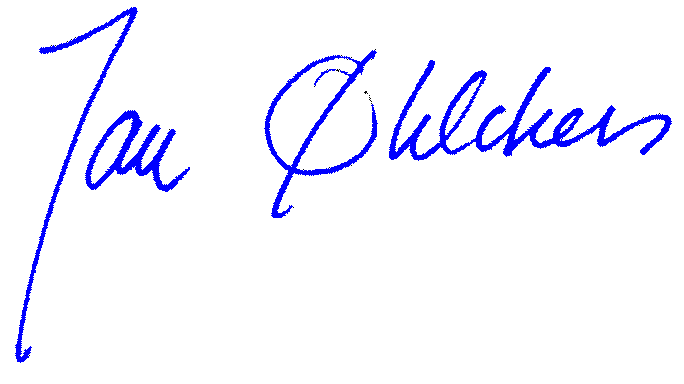 Jan Øhlckers 
Styrets leder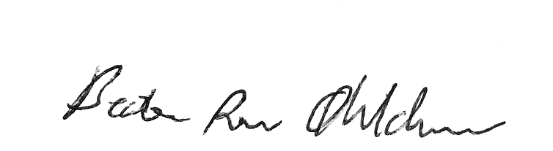 Beate Ravn ØhlckersLars Ravn Øhlckers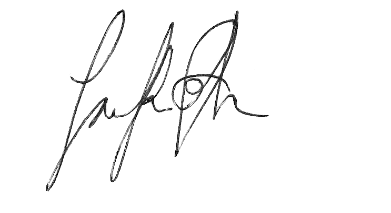 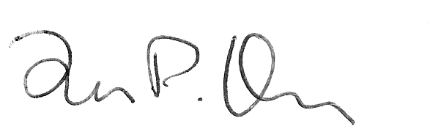 Jonas Ravn ØhlckersStyremedlemStyremedlemStyremedlem